ОТДЕЛ ПО УПРАВЛЕНИЮ ОБРАЗОВАНИЕМ АДМИНИСТРАЦИИ СВОБОДНЕНСКОГО РАЙОНАМУНИЦИПАЛЬНОЕ ОБЩЕОБРАЗОВАТЕЛЬНОЕКАЗЁННОЕ УЧРЕЖДЕНИЕ«УСТЬПЁРСКАЯ ОСНОВНАЯ ОБЩЕОБРАЗОВАТЕЛЬНАЯ ШКОЛА»П Р И К А З06.04.2020                                                                                                  № 29с.Усть-ПёраОб организации образовательной деятельности в МОКУ Устьпёрской ООШ в условиях распространения новой коронавирусной инфекцииНа основании приказа министерства образования и науки Амурской области от 03.04.2020 №331 «Об организации образовательной деятельности в условиях распространения новой коронавирусной инфекции на территории Амурской области», а также приказа Отдела по управлению образованием администрации Свободненского района от 06.04.2020г. №129  в период с 06.04.2020  п р и к а з ы в а ю:              1. Организовать работу МОКУ Устьпёрской ООШ  в режиме нахождения педагогов и детей в условиях домашней самоизоляции с учётом методических рекомендаций Министерства просвещения Российской Федерации от 19.03.2020 № ГД-39\04 (https://edu.gov.ru/).    2. Изменить календарный учебный график МОКУ Устьпёрской ООШ - перейти на режим шестидневной учебной недели.              3. Педагогическим работникам школы              3.1. Обеспечить реализацию образовательных программ начального, основного общего образования с применением электронного обучения и дистанционных образовательных технологий              3.2. В случае невозможности работы  в условиях домашней самоизоляции присутствовать на рабочем месте при условии соблюдения масочного режима и других рекомендаций  Федеральной службы по надзору в сфере защиты прав потребителей и благополучия человека РФ по организации профилактических дезинфекционных мероприятий (https://www.rospotrebnadzor.ru/), минимизировать контакты с окружающими            4. Завхозу школы Соболь А.Ю. обеспечить уборку и обработку помещений силами технического персонала школы согласно указанным рекомендациям и графику работы.5. Возложить персональную ответственность на заместителя директора по учебной работе Клипикову О.В. за своевременное и полное размещение на официальном сайте МОКУ Устьпёрской ООШ, в системе Дневник.Ру информации (технологических карт, образовательных маршрутов, материалов для освоения программного материала по предметам и классам).  6. Классным руководителям 1-9 классов обеспечить активное взаимодействие со всеми участниками образовательных отношений (обучающимися, родителями (законными представителями), педагогами), информационное сопровождение образовательной деятельности в условиях распространения новой коронавирусной инфекции.Контроль исполнения настоящего приказа оставляю за собой.Директор школы                                                        И.Н.Клипикова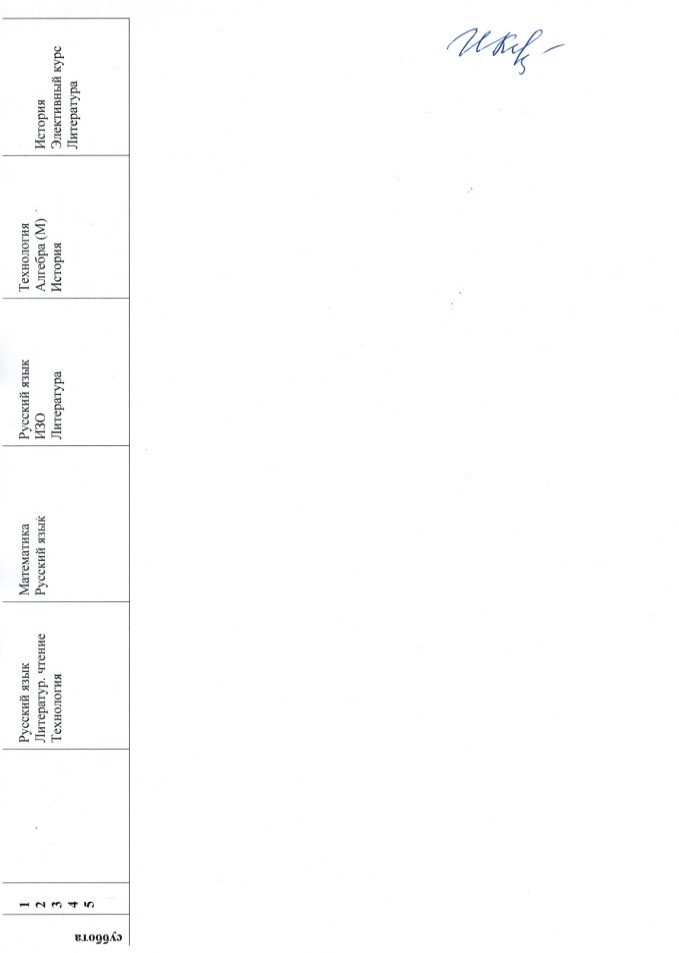 